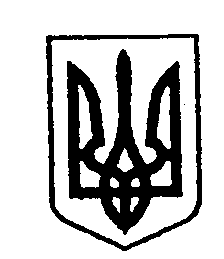 Міністерство освіти і науки УкраїниЧЕРНІВЕЦЬКИЙ НАЦІОНАЛЬНИЙ УНІВЕРСИТЕТімені Юрія Федьковича Н А К А Зм. Чернівці«_____»__________20___ р.    		                                  № _________    Про направлення студентів  на практикуЗгідно з графіком навчального процесу та відповідними договорами про проведення практичної підготовки студентів у 20	- 20	навчальному роціНАКАЗУЮ:Направити для  проходження	________________практики студентів   	  курсу групи ___ факультету математики та інформатики, які навчаються за освітньою програмою ____________________ строком з «__» _________ 20___ р. по «___»	__________20 __р.	на нижчезазначені підприємства, організації, установи та затвердити керівників практики від кафедри:Направити для  проходження ________________практики студентів  ___ курсу групи ____ факультету математики та інформатики, які навчаються за освітньою програмою ____________________________, строком з «__» __________20 ___р. по «___» __________20 __р. на підставі довідки про працевлаштування та затвердити керівників практики від кафедри:Завідувачу кафедри _________________________________________________                                                        (посада, прізвище, ініціали)забезпечити проведення інструктажу з охорони праці та інших організаційних заходів щодо практики студентів. Контроль за виконанням даного наказу покласти на заступника декана факультету математики та інформатики Сікору Віру Степанівну.№за/пПрізвище,  ініціалиГрупаБаза практики (назва підприємства,  організації, установи),номер договору та його датаКерівник практики123……1415№за/пПрізвище,  ініціалиГрупаБаза практики (назва підприємства,  організації, установи),номер договору та його датаКерівник практики123……1415Перший проректор                                                                        Погоджено:Начальник навчального відділуКерівник практики ЗВО                                                                          Проект наказу вносить: Декан факультету математики та інформатикиВасиль БАЛУХЯрослав ГарабажівВалентина БузилаОльга МАРТИНЮК